NEWS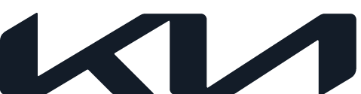  			 Al debutto Kia K4 2025: berlina compatta dallo spazio e tecnologia    superiore, con turbo super sportivoUn nuovo nome per una nuovissima berlina compatta next-generation destinata a rivoluzionare il segmento con standard di design, tecnologia e comfort ineditiAbitabilità di riferimento per il segmento di appartenenza: spazio per le gambe posteriori e per la testa ai vertici della categoriaTecnologia innovativa: la nuova K4 2025 introduce un display di livello superiore di quasi 30 pollici con strumentazione digitale combinata, 11 funzionalità ADAS standard, connettività avanzata e funzionalità OTA, banda ultralarga Digital Key 2.0Interni ricchi di funzionalità e comfort premium tangibile: silenziosità dell'abitacolo ai vertici della categoria con parabrezza acustico, audio Harman Kardon premium, sedili anteriori riscaldati e ventilati con memoria per il conducentePiacere di guida e sicurezza di livello superiore con la disponibilità di 29 funzionalità ADAS, tra cui: Blind-Spot View Monitor, 360° Surround View Monitor e, in esclusiva nel segmento, emergency evasive steering assistDoppia scelta di propulsori performanti: Standard 2.0 litri da 147 cavalli e turbo da 190 cavalli 1.6 litri quattro-cilindri dalle performance elevateProporzioni audaci e un appeal da segmento superiore: gli stilemi del design “Opposites United” rivelano spunti stilistici inaspettati della fastback(New York) 29 Marzo 2024 – Oggi, Kia ha presentato la nuovissima berlina compatta a quattro porte, la K4, al suo debutto globale in occasione del New York International Auto Show 2024. La berlina compatta di quarta generazione, K4, è un concentrato di tecnologia da segmento superiore, offerta di serie, con sistemi avanzati di assistenza alla guida, Advanced Driver Assistance Systems (ADAS), estrema cura dei dettagli, spazio per la testa e le gambe dei passeggeri posteriori da leader della categoria. Può essere scelta con motore turbo che eleva il divertimento alla guida mentre la sospensione posteriore multi-link standard sulla GT-Line (2.0 e 1.6 turbo) garantisce un'esperienza di guida all’insegna della prontezza e della reattività.“La nuova K4 evidenzia l’impegno di Kia nel proporre berline sportive con tecnologia avanzata e prestazioni elevate”, ha dichiarato Steven Center, COO ed EVP, Kia America. “Avere successo nel segmento delle compatte significa offrire prodotti che si spingano oltre le aspettative dei clienti, e K4 è progettata per superare ogni aspettativa.”K4 si distingue nel segmento delle berline compatte a quattro porte per una tecnologia di connettività e uno stile superiore; offre, infatti, di serie i sistemi wireless Apple CarPlay e Android Auto con un display multi-segment, combinato con strumentazione digitale, di quasi 30 pollici (76cm) che comprende anche la telecamera per la visione degli ambienti circostanti. I servizi disponibili come Digital Key 2.0 con Ultra Wideband, impianto audio premium Harman Kardon, sedili anteriori riscaldati e ventilati e un ampio tetto apribile definiscono il carattere premium di K4. La nuovissima berlina compatta di Kia verrà proposta negli Stati Uniti in cinque livelli di allestimento: LX, LXS, EX, GT-Line e GT-Line Turbo.K4 Design esterno: proporzioni audaciCon un design estremizzato verso i quattro angoli e proporzioni stilistiche audaci, secondo i principi del design di "Opposites United" di Kia, K4 rappresenta una interpretazione potente e dinamica della next generation di berline compatte secondo Kia.“Contrapponendo la linea fastback del tetto all’ampia presenza su strada di K4, abbiamo visivamente differenziato il segmento delle compatte da quello delle berline di medie dimensioni”, ha dichiarato Tom Kearns, chief designer del Kia Design Center America. "La tensione creativa sottolineata dal linguaggio di design di Opposites United ci ha permesso di variare sul tradizionale concetto di tre volumi."Con una lunghezza complessiva di 4,71 m. (185,4 inches) e una larghezza di 1,85 m. (72,8 inches), K4 diventa la berlina compatta più larga e con l'impronta a terra più grande del segmento. I passeggeri posteriori hanno a disposizione uno spazio per le gambe di 96,5 cm (38 inches) e per la testa di 94,7 cm (37,3 inches), valori che pongono K4 ai vertici della categoria. I fari e le luci posteriori di serie a LED, orientati verticalmente, prendono ispirazione dall'ammiraglia EV9 ed evidenziano attraverso la firma luminosa profili pronunciati sia alla vista frontale sia a quella posteriore. Le maniglie delle porte posteriori nascoste nel montante C sottolineano le proporzioni da fastback di K4 e catturano l'attenzione sulla apertura arretrata. Il bagagliaio, versatile e convenzionale da 4,13 metri cubi di capacità (14,6 piedi), completa il quadro da berlina compatta di segmento superiore.Come altri modelli GT-Line della gamma Kia, il design esterno contraddistingue la K4 GT-Line. Speciali particolari anteriori e posteriori neri lucidi, linea di cintura cromata satinata, cerchi in lega da 18 pollici, calotte degli specchietti e profili dei finestrini neri lucidi distinguono all’istante la versione GT-Line. Piccoli fari di forma cubica a LED, fendinebbia a LED e cerchi in lega da 18 pollici caratterizzano la versione GT-Line Turbo di K4.K4 Design interno e tecnologia: connettività senza limitiL'interno di K4 alza il livello per l'intero segmento di mercato. Il fulcro dell'ampio ed accogliente abitacolo è la strumentazione digitale integrata di serie: una novità nel segmento delle berline compatte e un elemento di design a sé stante. L’avanzato sistema operativo Connected Car Navigation Cockpit (ccNC) con funzionalità OTA, che ha debuttato per la prima volta sull’ammiraglia EV9, proietta le informazioni su un display digitale di quasi 76 cm (30 pollici). Il sistema operativo ccNC elabora più velocemente e con maggiore precisione i dati inoltre permette di attivare con un semplice tocco sullo schermo i comandi rapidi utilizzati più di frequente. Wireless Apple CarPlay e Android Auto sono di serie su tutti i modelli K4.K4 offre Digital Key 2.0 Ultra Wideband che permette di utilizzare i propri dispositivi smart Apple e Samsung compatibili o una smart card abilitata NFC come chiavi virtuali del veicolo per chiuderlo, aprire e guidare. Queste chiavi, inoltre, possono essere condivise con amici e familiari su dispositivi compatibili tramite messaggi di testo. Le funzionalità e i servizi digitali disponibili possono attivare l’aggiornamento da remoto di K4 via etere tramite Kia Connect Store, per mezzo dell'app Kia Access o con Kia Owner Portal.L'assistente vocale di Kia Connect offre un modo semplice per accedere a varie funzioni del veicolo. Pronunciando semplicemente: "Ehi Kia" si attivano tramite comando vocale funzioni come il climatizzatore e l'audio. Kia sta sviluppando le funzionalità di Kia Assistant con la potenza generativa dell’intelligenza artificiale, AI, in modo da poter fornire informazioni su svariati argomenti, come notizie finanziarie, risultati sportivi, informazioni del manuale del proprietario, punti di interesse locali e molto altro. Kia Assistant è progettato per ascoltare le domande follow-up e per interagire con il conducente in un modo più colloquiale.Gli interni ariosi di K4 sono disponibili in USA in Medium Gray (LX/LXS/EX) o Slate Green (EX), e per le serie GT-Line la scelta si amplia con Onyx e Off-White. I sedili anteriori riscaldati sono di serie su K4 GT-Line e seguenti, mentre i sedili ventilati e la funzione memoria per il sedile del conducente sono optional. Il volante sportivo a tre razze è previsto solo per i modelli GT-Line.K4 powertrain e engineering: scelte potentiK4 sarà a trazione anteriore con possibilità di scelta tra due propulsori. Il motore standard da 2,0 litri da 147 cavalli e 179 Nm di coppia (132 lb.-ft.), abbinato ad un cambio a variazione intelligente (IVT).Un motore turbo da 1,6 litri da 190 cavalli e 264 Nm di coppia (195 lb.-ft.) abbinato ad un cambio automatico a 8 rapporti. Le leve del cambio al volante e la pedaliera sportiva completano il pacchetto più sportivo. K4 GT-Line Turbo eroga potenza in modo fluido a basse velocità, risponde rapidamente e offre un'esperienza di guida coinvolgente. Solo sui modelli K4 GT-Line e GT-Line Turbo è stata prevista una sospensione posteriore multi-link che incrementa l’assorbimento e la tenuta di strada, per un'esperienza di guida dai toni decisamente più sportivi.Grande attenzione è stata dedicata alla silenziosità, con interventi volti a ridurre il rumore, le vibrazioni e la ruvidità (NVH) anche attraverso l'utilizzo di un parabrezza insonorizzato e di pneumatici fonoassorbenti con ruote da 18 pollici.K4: Sistemi ADAS da segmento superioreK4 perfeziona e amplia il pacchetto di sistemi ADAS di serie e optional, come parte dell'impegno generale di Kia di garantire la massima sicurezza. K4 aumenta il numero degli airbag laterali posteriori che, di serie, diventano in totale otto.K4 offre la più recente suite di sistemi Kia ADAS, con inclusi di serie Intelligent Speed Limit Assist (ISLA), Lane Keeping Assist (LKA) e Smart Cruise Control con Stop & Go (SCC w/S&G). Fulcro della tecnologia di assistenza alla guida disponibile su K4 è il Forward Collision Avoidance 1.5 (FCA-1.5), sistema progettato per aiutare a rilevare e prevenire potenziali collisioni in determinate circostanze segnalando veicoli, pedoni e ciclisti (FCA-CPC), e rilevando agli incroci i veicoli provenienti in senso contrario in prossimità delle svolte a sinistra (FCA-JT). Le vibrazioni sul volante rappresentano ulteriori alert fisici per il conducente.Sui modelli GT-Line Turbo, si può scegliere il sistema Forward Collision Avoidance 2 (FCA-2) che aumenta le funzionalità ed è progettato per rilevare i veicoli in attraversamento agli incroci (FCA-JC). FCA-2 inoltre può fornire un input di frenata e/o agire sullo sterzo quando rileva veicoli in avvicinamento in fase di sorpasso (FCA-LO); veicoli davanti all'auto in fase di cambio corsia (FCA-LS); Evasive Steering Assist di K4 è progettato per mitigare le collisioni con ostacoli, pedoni o altri veicoli rilevati frontalmente, avvisando il conducente in determinate circostanze e, nel caso ci sia spazio può assistere il conducente nella sterzata, inoltre può aiutare a prevenire una collisione con un veicolo in arrivo con avvisi acustici e visivi, nonché intervenendo direttamente sui freni (FCA-DO). Highway Driving Assist 2 (HDA-2) è un sistema che aiuta a mantenere una distanza predeterminata dal veicolo che precede e a rimanere nella corsia della segnaletica orizzontale. Oltre al Blind Spot Collision Warning (BCW) e al Rear Cross Traffic Alert (RCTA) standard, sulle versioni GT-Line è disponibile anche Blind-Spot Collision Avoidance Assist (FCA-BCA) e Blind-Spot View Monitor (BVM) progettati per aiutare a visualizzare e rilevare i veicoli in avvicinamento posteriormente e lateralmente, in una varietà di circostanze, con anche la possibilità di attivare la frenata per evitare potenziali collisioni. Come optional è previsto Surround-View Monitor (SVM) che fornisce una visione a 360 gradi nelle manovre di retromarcia e parcheggio, grazie alle telecamere di K4. L'avviso di distanza nelle fasi di parcheggio, disponibile come optional, è progettato per incrementare la funzionalità a 360 gradi nelle manovre di parcheggio (PDW-F/S/R).K4 AvailabilityI prezzi, i tempi specifici per la disponibilità sul mercato europeo, le caratteristiche dei vari allestimenti e ulteriori dettagli saranno oggetto di comunicati futuri.Kia America Con sede a Irvine, California, Kia America continua a primeggiare nei sondaggi sulla qualità automobilistica. Kia è riconosciuta come una delle TIME100 aziende più influenti del 2023. Kia funge da "Partner automobilistico ufficiale" della NBA e offre una gamma di veicoli a benzina, ibridi, ibridi plug-in ed elettrici venduti attraverso una rete di oltre 775 concessionari negli Stati Uniti, tra cui diverse auto e SUV orgogliosamente assemblati in America*. Per informazioni sui media, inclusa la fotografia, visitare www.kiamedia.com. Per ricevere notifiche email personalizzate per i comunicati stampa nel momento in cui vengono pubblicati, iscriviti su: www.kiamedia.com/us/en/newsalert. * Sportage (esclusi i modelli HEV e PHEV), Sorento (esclusi i modelli HEV e PHEV), e Telluride sono assemblati negli Stati Uniti con componenti provenienti sia dagli U.S. che da tutto il mondo. Kia Europe  Kia Europe è la divisione europea di vendita e produzione di Kia Corporation, un brand riconosciuto a livello mondiale con la vision di offrire soluzioni di mobilità sostenibile che ispirino il movimento in tutto il mondo. In qualità di Sustainable Mobility Solutions Provider,Kia sta guidando la diffusione di veicoli elettrificati ed elettrici a batteria e sta sviluppando una gamma crescente di servizi di mobilità, incentivando in tutto il mondo le persone a cercare i modi migliori per viaggiare.Kia Europe, con sede a Francoforte, in Germania, impiega in totale oltre 5,500 dipendenti di 40 nazionalità in 39 mercati in tutta Europa e nel Caucaso. Kia Europe supervisiona la produzione dello stabilimento all'avanguardia di Zilina, in Slovacchia.  Kia continuano ad ottenere grandi consensi, in particolare il rivoluzionario veicolo 100% elettrico EV6 è stata la prima auto coreana a vincere il prestigioso premio European Car of the Year nel 2022.    Per maggiori informazioni: www.press.kia.com